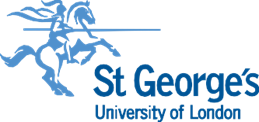 Team Information[To add any further team member, please copy and paste the above structure]Nominator InformationName of nominator: __________________Job title (staff) or programme and year of study (student): __________________Reason for nomination [from email nomination] To be completed by the TeamPlease provide an account of the work on which this application is based and include appropriate evidence to show its success. Use these questions as a guide:What is the area of education at St George’s that you have developed excellence in, or worked to enhance? How have you done this? What ideas, information or scholarship have you drawn on, including around inclusivity? What have you learnt that will help you develop in the future?  What aspects of the work you have described could be helpful to others involved in education at St George’s and why? (up to c800 words)Please reflect specifically on your working as a team. How did you work together? What did different individuals contribute? What were the benefits and obstacles? (up to c200 words)Name(s) of students (up to 3) who can endorse this application. Please include the students’ programme and year, if possible. Director of Institute/Faculty/Directorate Statement of SupportI have read this application; I am aware of the work it describes and I have consulted with colleagues and students as appropriate to gain their views. On this basis I can recommend the team for a St George’s Award for Education Excellence.Signature:  ____________________					 Date:  _______________